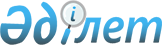 Об утверждении Положения государственного учреждения "Отдел культуры и развития языков, физической культуры и спорта Щербактинского района"
					
			Утративший силу
			
			
		
					Постановление акимата Щербактинского района Павлодарской области от 05 февраля 2015 года № 40/2. Зарегистрировано Департаментом юстиции Павлодарской области 12 марта 2015 года № 4351. Утратило силу постановлением акимата Щербактинского района Павлодарской области от 26 февраля 2018 года № 56/1 (вводится в действие по истечении десяти календарных дней после дня его первого официального опубликования)
      Сноска. Утратило силу постановлением акимата Щербактинского района Павлодарской области от 26.02.2018 № 56/1 (вводится в действие по истечении десяти календарных дней после дня его первого официального опубликования).
      В соответствии с Законом Республики Казахстан от 23 января 2001 года "О местном государственном управлении и самоуправлении в Республике Казахстан", Законом Республики Казахстан от 1 марта 2011 года "О государственном имуществе", Указом Президента Республики Казахстан от 29 октября 2012 года № 410 "Об утверждении Типового положения государственного органа Республики Казахстан", акимат Щербактинского района ПОСТАНОВЛЯЕТ:
      1. Утвердить прилагаемое Положение о государственном учреждении "Отдел культуры и развития языков, физической культуры и спорта Щербактинского района".
      2. Государственному учреждению "Отдел культуры и развития языков, физической культуры и спорта Щербактинского района" обеспечить государственную регистрацию Положения, в установленном законодательством порядке в органах юстиции.
      3. Контроль за исполнением данного постановления возложить на курирующего заместителя акима района.
      4. Настоящее постановление вводится в действие со дня его первого официального опубликования. Положение о государственном учреждении
"Отдел культуры и развития языков, физической
культуры и спорта Щербактинского района" 1. Общие положения
      1. Государственное учреждение "Отдел культуры и развития языков, физической культуры и спорта Щербактинского района" является государственным органом Республики Казахстан, осуществляющим государственную политику в сферах культуры и искусства, развития языков, физической культуры и спорта на территории Щербактинского района.
      2. Государственное учреждение "Отдел культуры и развития языков, физической культуры и спорта Щербактинского района" ведомств не имеет.
      3. Государственное учреждение "Отдел культуры и развития языков, физической культуры и спорта Щербактинского района" осуществляет свою деятельность в соответствии с Конституцией и законами Республики Казахстан, актами Президента и Правительства Республики Казахстан, иными нормативными правовыми актами, а также настоящим Положением.
      4. Государственное учреждение "Отдел культуры и развития языков, физической культуры и спорта Щербактинского района" является юридическим лицом в организационно-правовой форме государственного учреждения, имеет печати и штампы со своим наименованием на государственном языке, бланки установленного образца, в соответствии с законодательством Республики Казахстан счета в органах казначейства.
      5. Государственное учреждение "Отдел культуры и развития языков, физической культуры и спорта Щербактинского района" вступает в гражданско-правовые отношения от собственного имени.
      6. Государственное учреждение "Отдел культуры и развития языков, физической культуры и спорта Щербактинского района" имеет право выступать стороной гражданско-правовых отношений от имени государства, если оно уполномочено на это в соответствии с законодательством.
      7. Государственное учреждение "Отдел культуры и развития языков, физической культуры и спорта Щербактинского района" по вопросам своей компетенции в установленном законодательством порядке принимает решения, оформляемые приказами руководителя государственного учреждения "Отдел культуры и развития языков, физической культуры и спорта Щербактинского района и другими актами, предусмотренными законодательством Республики Казахстан.
      8. Структура и лимит штатной численности государственного учреждения "Отдел культуры и развития языков, физической культуры и спорта Щербактинского района" утверждаются в соответствии с действующим законодательством.
      9. Местонахождение государственного учреждения "Отдел культуры и развития языков, физической культуры и спорта Щербактинского района": Республика Казахстан, 141100, Павлодарская область, Щербактинский район, село Шарбакты, улица Советов, 26.
      10. Режим работы государственного учреждения "Отдел культуры и развития языков, физической культуры и спорта Щербактинского района": понедельник – пятница с 9:00 до 18:30 часов, обеденный перерыв с 13:00 до 14:30 часов, выходные дни: суббота - воскресенье.
      11. Полное наименование государственного учреждения: "Шарбақты ауданының мәдениет және тілдерді дамыту, дене шынықтыру және спорт бөлімі" мемлекеттік мекемесі, государственное учреждение "Отдел культуры и развития языков, физической культуры и спорта Щербактинского района".
      12. Учредителем государственного учреждения "Отдел культуры и развития языков, физической культуры и спорта Щербактинского района" является государство в лице акимата Щербактинского района.
      13. Настоящее Положение является учредительным документом государственного учреждения "Отдел культуры и развития языков, физической культуры и спорта Щербактинского района".
      14. Финансирование деятельности государственного учреждения "Отдел культуры и развития языков, физической культуры и спорта Щербактинского района" осуществляется из районного бюджета.
      15. Государственному учреждению "Отдел культуры и развития языков, физической культуры и спорта Щербактинского района" запрещается вступать в договорные отношения с субъектами предпринимательства на предмет выполнения обязанностей, являющихся функциями государственного учреждения "Отдел культуры и развития языков, физической культуры и спорта Щербактинского района".
      Если государственному учреждению "Отдел культуры и развития языков, физической культуры и спорта Щербактинского района" законодательными актами предоставлено право осуществлять приносящую доходы деятельность, то доходы, полученные от такой деятельности, направляются в доход государственного бюджета. 2. Миссия, цель, предмет, основные задачи, функции,
права и обязанности государственного учреждения "Отдел
культуры и развития языков, физической культуры
и спорта Щербактинского района
      16. Миссия государственного учреждения "Отдел культуры и развития языков, физической культуры и спорта Щербактинского района": создание, возрождение, сохранение, развитие и популяризация культуры и искусства, введение мер по дальнейшему стимулированию создания новой качественной культурной продукции, развитие языков, физической культуры и спорта на территории Щербактинского района.
      17. Целью государственного учреждения "Отдел культуры и развития языков, физической культуры и спорта Щербактинского района" является предоставление качественных и доступных услуг в сфере культуры, развитие языков, обеспечение здорового образа жизни населения района.
      18. Предметом деятельности государственного учреждения "Отдел культуры и развития языков, физической культуры и спорта Щербактинского района" является осуществление государственной политики в сфере культуры и искусства, развитии языков, физической культуры и спорта на территории Щербактинского района.
      19. Задачи государственного учреждения "Отдел культуры и развития языков, физической культуры и спорта Щербактинского района":
      1) обеспечение повышения роли культурно-просветительских и спортивных учреждений, организаций искусства в идейно-нравственном, эстетическом, спортивном воспитании и развитии языков;
      2) дальнейшее совершенствование форм культурного обслуживания населения;
      3) развитие всех видов искусства, народного творчества, фольклора и художественной самодеятельности, физической культуры и спорта;
      4) содействие деятельности творческих союзов и организаций;
      5) осуществление мероприятия по укреплению и обновлению материально-технических организаций и учреждений культуры и спорта;
      6) подбор, растановка и воспитание кадров подведомственных организаций, наилучшее использование знаний и опыта работников;
      7) развитие государственного языка и языков народа Казахстана;
      8) охрана и использование объектов историко-культурного наследия.
      20. Функции государственного учреждения "Отдел культуры и развития языков, физической культуры и спорта Щербактинского района":
      1) создает государственные организации культуры района в сфере театрального, музыкального и киноискусства, библиотечного и музейного дела, культурно-досуговой работы, а также осуществляет поддержку и координацию их деятельности;
      2) организует работу по учету, охране и использованию памятников истории, материальной и духовной культуры местного значения;
      3) осуществляет проведение зрелищных культурно-массовых мероприятий района, а также смотров, фестивалей и конкурсов среди любительских творческих объединений;
      4) проводит аттестацию государственных организаций культуры района;
      5) в пределах своей компетенции осуществляет управление коммунальной собственностью в области культуры;
      6) выступает заказчиком по строительству, реконструкции и ремонту объектов культурного назначения района;
      7) поддерживает и оказывает содействие в материально-техническом обеспечении государственных организаций культуры;
      8) присваивает одной из государственных библиотек района статус "Центральная";
      9) проводит мероприятия районного уровня, направленные на развитие государственного и других языков; 
      10) вносит предложения в исполнительные органы области о наименовании и переименовании сел, поселков, сельских округов, а также изменении их транскрипции;
      11) создает инфраструктуру для занятий спортом физических лиц по месту жительства и в местах их массового отдыха;
      12) обеспечивает подготовку районных сборных команд по видам спорта и их выступления на областных спортивных соревнованиях;
      13) обеспечивает развитие массового спорта и национальных видов спорта на территории соответствующей административно-территориальной единицы;
      14) координирует деятельность районных физкультурно-спортивных организаций на территории соответствующей административно-территориальной единицы;
      15) присваивает спортсменам спортивные разряды: спортсмен 2 разряда, спортсмен 3 разряда, спортсмен 1 юношеского разряда, спортсмен 2 юношеского разряда, спортсмен 3 юношеского разряда;
      16) присваивает квалификационные категории: тренер высшего уровня квалификации второй категории, тренер среднего уровня квалификации второй категории, методист высшего уровня квалификации второй категории, методист среднего уровня квалификации второй категории, инструктор-спортсмен высшего уровня квалификации второй категории, спортивный судья;
      17) реализует единый региональный календарь спортивно-массовых мероприятий;
      18) координирует организацию и проведение спортивных мероприятий на территории соответствующей административно-территориальной единицы;
      19) осуществляет сбор, анализ и предоставляет местному исполнительному органу области информацию по развитию физической культуры и спорта на территории соответствующей административно-территориальной единицы по форме и в сроки, установленные законодательством Республики Казахстан;
      20) организует медицинское обеспечение официальных физкультурных и спортивных мероприятий;
      21) обеспечивает общественный порядок и общественную безопасность при проведении физкультурных и спортивных мероприятий;
      22) координирует вопросы строительства спортивных сооружений на территории области и обеспечивает их доступность населению;
      23) оказывает методическую и консультативную помощь спортивным организациям;
      24) обеспечивает деятельность районных неспециализированных детско-юношеских школ;
      25) осуществляет в интересах местного государственного управления иные полномочия, возлагаемые на местные исполнительные органы законодательством Республики Казахстан.
      21. Права и обязанности:
      1) запрашивать и получать от государственных органов необходимую информацию, документы, иные материалы, устные и письменные объяснения;
      2) давать поручения должностным лицам и требовать их исполнения; 
      3) участвовать в заседаниях акимата района, совещаниях у акима района;
      4) привлекать к работе научные учреждения, деятелей культуры и искусства, ученых языковедов и филологов, отдельных ученых и специалистов;
      5) пользоваться информационными банками данных органов государственного управления, архивов, научных учреждений;
      6) осуществление организационной, правовой, информационно–аналитической работы отдела и его материально–техническое обеспечение;
      7) осуществлять иные права, предусмотренные действующими законодательными актами. 3. Организация деятельности государственного
учреждения "Отдел культуры и развития языков,
физической культуры и спорта Щербактинского района"
      22. Руководством государственным учреждением "Отдел культуры и развития языков, физической культуры и спорта Щербактинского района" осуществляется первым руководителем, который несет персональную ответственность за выполнение возложенных на отдел задачи и осуществление им своих функций.
      23. Руководитель государственного учреждения "Отдел культуры и развития языков, физической культуры и спорта Щербактинского района" назначается на должность и освобождается от должности акимом района в соответствии с действующим законодательством Республики Казахстан.
      24. Полномочия руководителя государственного учреждения "Отдел культуры и развития языков, физической культуры и спорта Щербактинского района":
      1) представляет на утверждение акимата района Положение о Государственном учреждении;
      2) распределяет обязанности между ответственными работниками, обеспечивает надлежащую исполнительскую и трудовую дисциплину;
      3) организует взаимодействие государственного учреждения с отделами района, аппаратами акимов сельских округов;
      4) организует работу по выполнению Законов, актов Президента, Правительства Республики Казахстан, постановлений акимата области и района, систематически информирует вышестоящие органы о ходе их выполнения;
      5) назначает на должность и освобождает от должности ответственных работников государственного учреждения;
      6) издает приказы руководителя;
      7) применяет меры поощрения и налагает дисциплинарные взыскания на сотрудников Государственного учреждения;
      8) открывает банковские счета;
      9) представляет интересы государственного учреждения во всех органах и организациях;
      10) принимает меры по противодействию коррупции в государственном учреждении;
      11) несет персональную ответственность за выполнение обязанностей по противодействию коррупции в государственном учреждении;
      12) осуществляет иные функции, возложенные на него законодательством и Учредителем.
      Исполнение полномочий первого руководителя государственного учреждения "Отдел культуры и развития языков, физической культуры и спорта Щербактинского района" в период его отсутствия осуществляется лицом, его замещающим в соответствии с действующим законодательством.
      25. Взаимоотношения между государственным учреждением "Отдел культуры и развития языков, физической культуры и спорта Щербактинского района" и уполномоченными органами соответствующей отрасли (местными исполнительными органами) определяются действующим законодательством Республики Казахстан.
      26. Взаимоотношения между администрацией государственного учреждения "Отдел культуры и развития языков, физической культуры и спорта Щербактинского района" с трудовым коллективом определяются в соответствии с Трудовым Кодексом Республики Казахстан и коллективным договором.
      27. Взаимоотношения между государственным учреждением "Отдел культуры и развития языков, физической культуры и спорта Щербактинского района" и уполномоченным органом по управлению коммунальным имуществом (местным исполнительным органом) определяются действующим законодательством Республики Казахстан. 4. Имущество государственного учреждения "Отдел
культуры и развития языков, физической
культуры и спорта Щербактинского района"
      28. Государственное учреждение "Отдел культуры и развития языков, физической культуры и спорта Щербактинского района" может иметь на праве оперативного управления обособленное имущество в случаях, предусмотренных законодательством.
      Имущество государственного учреждения "Отдел культуры и развития языков, физической культуры и спорта Щербактинского района" формируется за счет имущества, переданного ему собственником, а также имущества (включая денежные доходы), приобретенного в результате собственной деятельности и иных источников, не запрещенных законодательством Республики Казахстан.
      29. Имущество, закрепленное за государственным учреждением "Отдел культуры и развития языков, физической культуры и спорта Щербактинского района", относится к коммунальной собственности.
      30. Государственное учреждение "Отдел культуры и развития языков, физической культуры и спорта Щербактинского района" не вправе самостоятельно отчуждать или иным способом распоряжаться закрепленным за ним имуществом и имуществом, приобретенным за счет средств, выданных ему по плану финансирования, если иное не установлено законодательством. 5. Реорганизация и упразднение (ликвидация)
государственного учреждения "Отдел культуры и
развития языков, физической культуры
и спорта Щербактинского района"
      31. Реорганизация и упразднение государственного учреждения "Отдел культуры и развития языков, физической культуры и спорта Щербактинского района" осуществляется в соответствии с законодательством Республики Казахстан.
      32. При ликвидации государственного учреждения "Отдел жилищно-коммунального хозяйства, пассажирского транспорта и автомобильных дорог Щербактинского района" имущество, оставшееся после удовлетворения требований кредиторов, остается в районной коммунальной собственности. Перечень организации, находящихся в ведении
государственного учреждения "Отдел культуры и
развития языков, физической культуры
и спорта Щербактинского района"
      1) Государственное казенное коммунальное предприятие "Центр народного творчества" отдела культуры и развития языков, физической культуры и спорта Щербактинского района, акимата Щербактинского района;
      2) Коммунальное государственное казенное предприятие "Детско-юношеская спортивная школа Щербактинского района" отдела культуры и развития языков, физической культуры и спорта Щербактинского района, акимата Щербактинского района;
      3) Государственное учреждение "Централизованная библиотечная система Щербактинского района".
					© 2012. РГП на ПХВ «Институт законодательства и правовой информации Республики Казахстан» Министерства юстиции Республики Казахстан
				
      Аким района

Е. Аскаров
Утверждено
постановлением акимата
Щербактинского района
№ 40/2 от 5 февраля 2015 года